KOMUNIKASI  VERBAL DALAM PEMBINAAN AKHLAK PADA ANAK USIA DINI DI BUSTANUL ATHFAL V KEL.SINDANGSARI KAB.LAMPUNG UTARASkripsiDiajukan Untuk Melengkapi Tugas-Tugas Dan Memenuhi Syarat-Syarat Guna Memperoleh Gelar Sarjana Sosial (S.Sos) dalam Ilmu Dakwah Dan Ilmu KomunikasiOlehZhafina AmalinaNPM : 1541010079Jurusan : Komunikasi dan Penyiaran Islam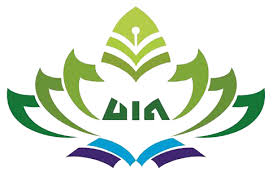 FAKULTAS DAKWAH DAN ILMU KOMUNIKASI UNIVERSITAS ISLAM NEGERI RADEN INTAN LAMPUNG1440 H / 2019 MDAFTAR ISIHALAMAN JUDUL	iABSTRAK	iiSURAT PERNYATAAN	iiiPERSETUJUAN PEMBIMBING	ivPENGESAHAN	vMOTTO	viPERSEMBAHAN	viiRIWAYAT HIDUP	viiiKATA PENGANTAR	ixDAFTAR ISI	xiDAFTAR TABEL	xiiiDAFTAR LAMPIRAN	xivBAB I PENDAHULUANPenegasan Judul	1Alasan Memilih Judul	4Latar Belakang Masalah	5Rumusan Masalah	9Tujuan dan Manfaat Penelitian	9Metode Penelitian	10BAB II KOMUNIKASI NON VERBAL DALAM PEMBINAAN AKHLAK PADA ANAK USIA DINIPengertian Komunikasi	1	6Komunikasi Verbal	17Pengertian Komunikasi Verbal	17Klasifikasi Komunikasi Verbal	18Teori Komunikasi Verbal	18Proses Komnikasi Verbal	19Pengertian Pendidikan Anak Usia Dini	22Pendidikan Anak Usia Dini	22Ruang Lingkup Pendidikan Anak Usia Dini	23Pengertian Pembinaan Akhlak	26Pengertian Akhlak	26Pengertian Pembinaan Akhlak Anak	31Metode Pembinaan Akhlak Anak	33Bimbingan dan Penyuluhan Anak di Sekolah	35Tinjauan Pustaka	36BAB III GAMBARAN UMUM TK AL AISYIYAH BUSTANUL ATHFALGambaran Umum Bustanul Athfal V	39Sejarah Berdirinya Bustanul Athfal V	39Visi dan Misi Bustanul Athfal V	40Tujuan Bustanul Athfal V	41Strategi dan Motto Bustanul Athfal V	41Struktur Organisasi Bustanul Athfal V	42Profil Bustanul Athfal V	44Program Kegiatan Belajar Bustanul Athfal V...........	45Komunikasi Verbal Dalam Pembinaan Akhak Pada Anak Usia Dini.....49Faktor Pendukung dan Penghambat Komunikasi Verbal Dalam Pembinaan Akhlak Pada Anak Usia Dini...........	56Faktor Pendukung	56Faktor Penghambat 	57BAB IV KOMUNIKASI VERBAL DALAM PEMBINAAN AKHLAK DI BUSTANUL ATHFAL VKomunikasi Verbal Dalam Pembinaan Akhlak Pada Anak Usia Dini				65Faktor Pendukung dan Penghambat Komunikasi Verbal	77BAB V PENUTUPKesimpulan	80Saran	81DAFTAR PUSTAKALAMPIRAN